－、提供要求于现场确认24 小时内〈即6月23日 08:00 之后〉获取本人 14 天内行动轨迹截图并打印， 备注上本人姓名、身份证号及手机号码。二、获取方法扫描微信小程序二维码进入小程序查询，二维码见下图：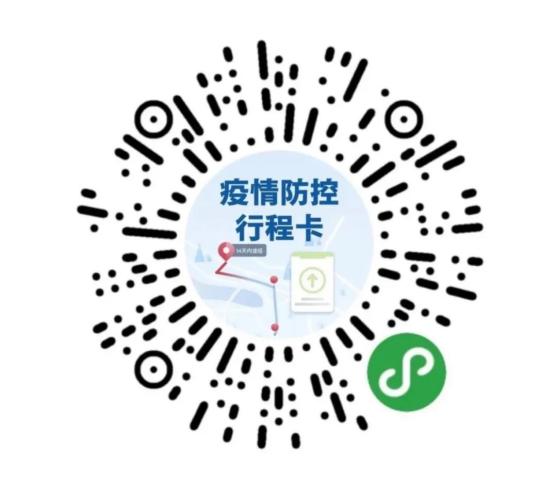 